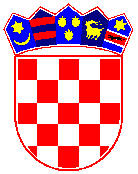 REPUBLIKA HRVATSKADUBROVAČKO-NERETVANSKA ŽUPANIJAOPĆINA TRPANJJEDINSTVENI UPRAVNI ODJELKOMUNALNO-PROMETNO REDARSTVOKLASA:310-02/19-01/01UR BROJ:2117-07-19/01-05-01Trpanj; 28. siječnja 2019 god.                                                           O B A V I J E S TObavještavamo žitelje Općine Trpanj  da se za sve eventualne nedostatke i kvarove na javnoj rasvjeti možete se obratiti komunalno-prometnom redaru Općine Trpanj na telefon 020/743-448, putem email : redar@trpanj.hr ili osobno u uredskim prostorijama Općine Trpanj. Prilikom prijave potrebno je dati podatke o  adresa kvara, ime i prezime prijavitelja, i njegov kontakt telefon, zbog učinkovitijeg rješavanja problema na terenu.Komunalno-prometni redar Općine Trpanj će odmah po zaprimanju prijave  informirati Komunalno Trpanj d.o.o., koje je nadležno za održavanje javne rasvjete  na području Općine Trpanj.                                                                        KOMUNALNO PROMETNI REDARNa znanje:                                                                       Ozren Kapor, v.r.Komunalno Trpanj d.o.o. 